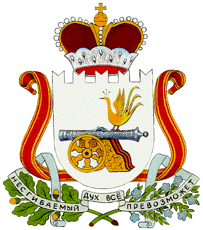 Р Е Ш Е Н И Еот 24 апреля 2019 года                                                          № 7Об утверждении   отчета об исполнении бюджета муниципального образования  Пионерского сельского поселения Смоленского района Смоленской области за 2018 год Статья 11. Утвердить отчет об исполнении бюджета муниципального образования Пионерского сельского поселения Смоленского  района Смоленской области за 2018 год по доходам в сумме 6 483,7 тыс. рублей, по расходам в сумме 6 129,3 тыс. рублей с превышением доходов над расходами (профицит бюджета муниципального образования Пионерского сельского поселения Смоленского района Смоленской области) в сумме 354,4 тыс. рублей.Статья 2Утвердить показатели:          1. доходов  бюджета муниципального образования Пионерского сельского поселения Смоленского района Смоленской области за 2018 год по кодам классификации доходов бюджетов согласно приложению № 1 к настоящему решению;          2. расходов бюджета муниципального образования Пионерского сельского поселения Смоленского района Смоленской области за 2018 год по ведомственной структуре расходов бюджетов  согласно приложению № 2 к настоящему решению;3. расходов бюджета муниципального образования Пионерского сельского поселения Смоленского района Смоленской области за 2018 год по разделам и подразделам классификации расходов бюджетов согласно приложению № 3 к настоящему решению;4. источников финансирования дефицита бюджета муниципального образования Пионерского сельского поселения Смоленского района Смоленской области за 2018 год по кодам классификации источников финансирования дефицита бюджетов согласно приложению № 4 к настоящему решению.Статья 3Настоящее решение опубликовать в газете «Пионерская». Статья 4Настоящее решение вступает в силу с момента официального опубликования. И.п Главы муниципального образованияПионерского сельского поселенияСмоленского района Смоленской области                                С.Л.КовальПриложение № 1к решению Совета депутатов Пионерского сельского поселенияСмоленского района Смоленской области № 7 от24.04.2019г Приложение № 2к решению Совета депутатов Пионерского сельского поселенияСмоленского района Смоленской области № 7от24.04.2019г РАСХОДЫ БЮДЖЕТА МУНИЦИПАЛЬНОГО ОБРАЗОВАНИЯ ПИОНЕРСКОГО СЕЛЬСКОГО ПОСЕЛЕНИЯ СМОЛЕНСКОГО РАЙОНА СМОЛЕНСКОЙ ОБЛАСТИ ЗА 2018 ГОДПО ВЕДОМСТВЕННОЙ СТРУКТУРЕ РАСХОДОВ БЮДЖЕТОВ                                                                                                          тыс. руб.Приложение № 3к решению Совета депутатов Пионерского сельского поселенияСмоленского района Смоленской области № 7 от 24.04.2019г РАСПРЕДЕЛЕНИЕ АССИГНОВАНИЙ ИЗ БЮДЖЕТА ПИОНЕРСКОГО СЕЛЬСКОГО ПОСЕЛЕНИЯ ЗА 2018 ГОД ПО РАЗДЕЛАМ И ПОДРАЗДЕЛАМ КЛАССИФИКАЦИИ РАСХОДОВ БЮДЖЕТОВ РОССИЙСКОЙ ФЕДЕРАЦИИ                                                                                              тыс. руб.Приложение № 4к решению Совета депутатов Пионерского сельского поселенияСмоленского района Смоленской области № 7  от24.04.2019г ИСТОЧНИКИ ФИНАНСИРОВАНИЯ ДЕФИЦИТА БЮДЖЕТА МУНИЦИПАЛЬНОГО ОБРАЗОВАНИЯ ПИОНЕРСКОГО СЕЛЬСКОГО ПОСЕЛЕНИЯ СМОЛЕНСКОГО РАЙОНА СМОЛЕНСКОЙ ОБЛАСТИ ЗА 2018 ГОДСОВЕТ ДЕПУТАТОВ ПИОНЕРСКОГО  СЕЛЬСКОГО     ПОСЕЛЕНИЯ СМОЛЕНСКОГО  РАЙОНА СМОЛЕНСКОЙ ОБЛАСТИ                                                                                                                                     тыс. руб.                                                                                                                                     тыс. руб.                                                                                                                                     тыс. руб.Наименование показателяКодКассовое исполнениеНаименование показателяКодКассовое исполнение      Федеральное казначейство1001 729,4        Доходы от уплаты акцизов на дизельное топливо, подлежащие распределению между бюджетами субъектов Российской Федерации и местными бюджетами с учетом установленных дифференцированных нормативов отчислений в местные бюджеты00010302230010000110770,6        Доходы от уплаты акцизов на моторные масла для дизельных и (или) карбюраторных (инжекторных) двигателей, подлежащие распределению между бюджетами субъектов Российской Федерации и местными бюджетами с учетом установленных дифференцированных нормативов отчислений в местные бюджеты000103022400100001107,4        Доходы от уплаты акцизов на автомобильный бензин, подлежащие распределению между бюджетами субъектов Российской Федерации и местными бюджетами с учетом установленных дифференцированных нормативов отчислений в местные бюджеты000103022500100001101 124,1        Доходы от уплаты акцизов на прямогонный бензин, подлежащие распределению между бюджетами субъектов Российской Федерации и местными бюджетами с учетом установленных дифференцированных нормативов отчислений в местные бюджеты00010302260010000110-172,7      Федеральная налоговая служба182551,0        Налог на доходы физических лиц с доходов, источником которых является налоговый агент, за исключением доходов, в отношении которых исчисление и уплата налога осуществляются в соответствии со статьями 227, 227.1 и 228 Налогового кодекса Российской Федерации00010102010010000110143,0        Налог на доходы физических лиц с доходов, полученных физическими лицами в соответствии со статьей 228 Налогового кодекса Российской Федерации000101020300100001101,0        Единый сельскохозяйственный налог00010503010010000110        Налог на имущество физических лиц, взимаемый по ставкам, применяемым к объектам налогообложения, расположенным в границах поселений00010601030100000110127,9        Земельный налог с организаций, обладающих земельным участком, расположенным в границах сельских поселений0001060603310000011013,4        Земельный налог с физических лиц, обладающих земельным участком, расположенным в границах сельских поселений00010606043100000110265,7      финансовое управление Администрации муниципального образования "Смоленский район" Смоленской области9123 233,2        Дотации бюджетам сельских поселений на выравнивание бюджетной обеспеченности000202150011000001513 233,2        Перечисления из бюджетов поселений (в бюджеты поселений) для осуществления возврата (зачета) излишне уплаченных или излишне взысканных сумм налогов, сборов и иных платежей, а также сумм процентов за несвоевременное осуществление такого возврата и процентов, начисленных на излишне взысканные суммы00020805000100000180      Администрация Пионерского сельского поселения Смоленского района Смоленской области937970,0        Доходы от сдачи в аренду имущества, находящегося в оперативном управлении органов управления поселений и созданных ими учреждений (за исключением имущества муниципальных бюджетных и автономных учреждений)0001110503510000012020,6        Прочие субсидии бюджетам сельских поселений00020229999100000151554,0        Субвенции бюджетам сельских поселений на осуществление первичного воинского учета на территориях, где отсутствуют военные комиссариаты0002023511810000015168,7        Прочие межбюджетные трансферты, передаваемые бюджетам сельских поселений00020249999100000151326,8ИТОГО ДОХОДОВИТОГО ДОХОДОВ6 483,7Наименование показателяВед.Разд.Ц.ст.Расх.ИсполнениеНаименование показателяВед.Разд.Ц.ст.Расх.Исполнение    Администрация Пионерского сельского поселения Смоленского района Смоленской области937000000000000000006 129,3      Функционирование высшего должностного лица субъекта Российской Федерации и муниципального образования93701020000000000000506,9        ОБЩЕГОСУДАРСТВЕННЫЕ ВОПРОСЫ93701020000000000000506,9          Расходы на обеспечение деятельности главы муниципального образования937010299Я0200140000506,9            Фонд оплаты труда государственных (муниципальных) органов937010299Я0200140121388,0            Взносы по обязательному социальному страхованию на выплаты денежного содержания и иные выплаты работникам государственных (муниципальных) органов937010299Я0200140129118,9      Функционирование законодательных (представительных) органов государственной власти и представительных органов муниципальных образований9370103000000000000017,1        ОБЩЕГОСУДАРСТВЕННЫЕ ВОПРОСЫ9370103000000000000017,1          Расходы на обеспечение деятельности  депутатов законодательных органов местного самоуправления Смоленского района937010399Я040014000017,1            Иные выплаты, за исключением фонда оплаты труда государственных (муниципальных) органов, лицам, привлекаемым согласно законодательству для выполнения отдельных полномочий937010399Я040014012317,1      Функционирование Правительства Российской Федерации, высших исполнительных органов государственной власти субъектов Российской Федерации, местных администраций937010400000000000002 270,4        ОБЩЕГОСУДАРСТВЕННЫЕ ВОПРОСЫ937010400000000000002 270,4          Расходы на обеспечение функций  органов местного самоуправления937010499Я05001400002 270,4            Фонд оплаты труда государственных (муниципальных) органов937010499Я05001401211 338,8            Взносы по обязательному социальному страхованию на выплаты денежного содержания и иные выплаты работникам государственных (муниципальных) органов937010499Я0500140129402,3            Прочая закупка товаров, работ и услуг937010499Я0500140244520,5            Уплата иных платежей937010499Я05001408538,8      Обеспечение деятельности финансовых, налоговых и таможенных органов и органов финансового (финансово-бюджетного) надзора9370106000000000000018,1        ОБЩЕГОСУДАРСТВЕННЫЕ ВОПРОСЫ9370106000000000000018,1          Иные межбюджетные трансферты из бюджетов сельских поселений в бюджет муниципального района на решение вопросов местного значения937010699Я05П200200018,1            Иные межбюджетные трансферты937010699Я05П200254018,1      Резервные фонды937011100000000000000,0        ОБЩЕГОСУДАРСТВЕННЫЕ ВОПРОСЫ937011100000000000000,0          Резервный фонд Администраций муниципального образования937011124010000000000,0            Резервные средства937011124010000008700,0      Другие общегосударственные вопросы93701130000000000000183,3        ОБЩЕГОСУДАРСТВЕННЫЕ ВОПРОСЫ93701130000000000000183,3          Обеспечение содержания, обслуживания и распоряжения объектами муниципальной собственности  в муниципальном образовании  "Смоленский район" Смоленской области"937011317Я0121741000151,4            Прочая закупка товаров, работ и услуг937011317Я012174124467,5            Исполнение судебных актов Российской Федерации и мировых соглашений по возмещению причиненного вреда937011317Я01217418311,0            Уплата налога на имущество организаций и земельного налога937011317Я012174185162,2            Уплата прочих налогов, сборов937011317Я01217418520,6            Уплата иных платежей937011317Я012174185320,0          Резервный фонд Администраций муниципального образования9370113240100000000012,5            Прочая закупка товаров, работ и услуг9370113240100000024412,5          Проведение семинаров, фестивалей, конкурсов, единовременное денежное вознаграждениеи иные расходы9370113992022064000019,5            Прочая закупка товаров, работ и услуг9370113992022064024419,5      Мобилизационная и вневойсковая подготовка9370203000000000000068,7        НАЦИОНАЛЬНАЯ ОБОРОНА9370203000000000000068,7          Субвенции на осуществление первичного воинского учета, на территориях, где отсутствуют военные комиссариаты937020378Я005118000068,7            Фонд оплаты труда государственных (муниципальных) органов937020378Я005118012133,2            Взносы по обязательному социальному страхованию на выплаты денежного содержания и иные выплаты работникам государственных (муниципальных) органов937020378Я005118012910,0            Прочая закупка товаров, работ и услуг937020378Я005118024425,4      Обеспечение пожарной безопасности937031000000000000000,0        НАЦИОНАЛЬНАЯ БЕЗОПАСНОСТЬ И ПРАВООХРАНИТЕЛЬНАЯ ДЕЯТЕЛЬНОСТЬ937031000000000000000,0          Обеспечение деятельности добровольных пожарных дружин и мероприятия по обеспечению пожарной безопасности937031099Я00120900000,0            Прочая закупка товаров, работ и услуг937031099Я00120902440,0      Дорожное хозяйство (дорожные фонды)937040900000000000001 879,1        НАЦИОНАЛЬНАЯ ЭКОНОМИКА937040900000000000001 879,1          Финансирование основных мероприятий на реализацию МП "Совершенствование и развитие сети автомобильных дорог общего пользования Смоленского района Смоленской области". Развитие и совершенствование сети автомобильных дорог937040905Я01216140001 424,1            Прочая закупка товаров, работ и услуг937040905Я01216142441 424,1          Субсидии на проектирование. строительство. реконструкцию. капитальный ремонт и ремонт автомобильных дорог общего пользования местного значения937040905Я0181260000455,0            Прочая закупка товаров, работ и услуг937040905Я0181260244455,0      Жилищное хозяйство9370501000000000000015,6        ЖИЛИЩНО-КОММУНАЛЬНОЕ ХОЗЯЙСТВО9370501000000000000015,6          Основные мероприятия по оплате взносов на капитальный ремонт муниципального жилого фонда937050106Я024000000015,6            Прочая закупка товаров, работ и услуг937050106Я024000024415,6      Коммунальное хозяйство93705020000000000000373,1        ЖИЛИЩНО-КОММУНАЛЬНОЕ ХОЗЯЙСТВО93705020000000000000373,1          Основные мероприятия по выравниванию выпадающих доходов и прочие мероприятия  в сфере коммунального хозяйства937050206Я0260160000258,8            Прочая закупка товаров, работ и услуг937050206Я0260160244258,8          Резервный фонд Администраций муниципального образования93705022401000000000114,2            Прочая закупка товаров, работ и услуг93705022401000000244114,2      Благоустройство93705030000000000000673,9        ЖИЛИЩНО-КОММУНАЛЬНОЕ ХОЗЯЙСТВО93705030000000000000673,9          Прочее благоустройство в сфере коммунального хозяйства937050306Я012016000026,0            Прочая закупка товаров, работ и услуг937050306Я012016024426,0          Обеспечение оказания ритуальных услуг и содержание мест захоронения937050306Я01210140000,0            Прочая закупка товаров, работ и услуг937050306Я01210142440,0          Средства резервного фонда Администрации Смоленской области937050306Я012999000099,0            Прочая закупка товаров, работ и услуг937050306Я012999024499,0          Основные мероприятия в рамках МП Энергосбережение и энергоэффективность по уличному освещению937050316Я0160160000534,3            Прочая закупка товаров, работ и услуг937050316Я0160160244534,3          Резервный фонд Администраций муниципального образования9370503240100000000014,6            Прочая закупка товаров, работ и услуг9370503240100000024414,6      Пенсионное обеспечение93710010000000000000123,2        СОЦИАЛЬНАЯ ПОЛИТИКА93710010000000000000123,2          Доплаты  к пенсиям муниципальных служащих937100199ЯП010020000123,2            Иные пенсии, социальные доплаты к пенсиям937100199ЯП010020312123,2ВСЕГО РАСХОДОВ:ВСЕГО РАСХОДОВ:ВСЕГО РАСХОДОВ:ВСЕГО РАСХОДОВ:ВСЕГО РАСХОДОВ:6 129,3Наименование показателяРазд.Касс. расходНаименование показателяРазд.Касс. расходОБЩЕГОСУДАРСТВЕННЫЕ ВОПРОСЫ01002 995,8Функционирование высшего должностного лица субъекта Российской Федерации и муниципального образования0102506,9Функционирование законодательных (представительных) органов государственной власти и представительных органов муниципальных образований010317,1Функционирование Правительства Российской Федерации, высших исполнительных органов государственной власти субъектов Российской Федерации, местных администраций01042 270,4Обеспечение деятельности финансовых, налоговых и таможенных органов и органов финансового (финансово-бюджетного) надзора010618,1Резервные фонды01110,0Другие общегосударственные вопросы0113183,3НАЦИОНАЛЬНАЯ ОБОРОНА020068,7Мобилизационная и вневойсковая подготовка020368,7НАЦИОНАЛЬНАЯ БЕЗОПАСНОСТЬ И ПРАВООХРАНИТЕЛЬНАЯ ДЕЯТЕЛЬНОСТЬ03000,0Обеспечение пожарной безопасности03100,0НАЦИОНАЛЬНАЯ ЭКОНОМИКА04001 879,1Дорожное хозяйство (дорожные фонды)04091 879,1ЖИЛИЩНО-КОММУНАЛЬНОЕ ХОЗЯЙСТВО05001 062,6Жилищное хозяйство050115,6Коммунальное хозяйство0502373,1Благоустройство0503673,9СОЦИАЛЬНАЯ ПОЛИТИКА1000123,2Пенсионное обеспечение1001123,2ВСЕГО РАСХОДОВ:ВСЕГО РАСХОДОВ:6 129,3тыс. руб. Наименование показателяКод источника финансирования дефицита бюджета по бюджетной классификацииИсполнено Наименование показателяКод источника финансирования дефицита бюджета по бюджетной классификацииИсполнено Наименование показателяКод источника финансирования дефицита бюджета по бюджетной классификацииИсполнено Наименование показателяКод источника финансирования дефицита бюджета по бюджетной классификацииИсполнено Наименование показателяКод источника финансирования дефицита бюджета по бюджетной классификацииИсполнено135Источники финансирования дефицита бюджета - всегоx-354,4в том числе:источники внутреннего финансирования бюджетаx-из них:источники внешнего финансирования бюджетаx-из них:Изменение остатков средств000 01 00 00 00 00 0000 000-354,4увеличение остатков средств, всего000 01 05 00 00 00 0000 500-6 509,0  Увеличение прочих остатков средств бюджетов937 01 05 02 00 00 0000 500-6 509,0  Увеличение прочих остатков денежных средств бюджетов937 01 05 02 01 00 0000 510-6 509,0  Увеличение прочих остатков денежных средств бюджетов сельских поселений937 01 05 02 01 10 0000 510-6 509,0уменьшение остатков средств, всего000 01 05 00 00 00 0000 6006 154,6  Уменьшение прочих остатков средств бюджетов937 01 05 02 00 00 0000 6006 154,6  Уменьшение прочих остатков денежных средств бюджетов937 01 05 02 01 00 0000 6106 154,6  Уменьшение прочих остатков денежных средств бюджетов сельских поселений937 01 05 02 01 10 0000 6106 154,6